Publicado en Zaragoza el 13/03/2018 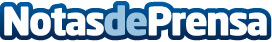 'Bailando sola', la historia de una vidaInés Sabater comparte su autobiografía, un relato auténtico, emocionante y tiernoDatos de contacto:SocialniusNota de prensa publicada en: https://www.notasdeprensa.es/bailando-sola-la-historia-de-una-vida Categorias: Literatura Aragón http://www.notasdeprensa.es